Plant Hunt!If you are able to go outside with a grown up, you can see if you can spot any of these trees and flowers that are common in England. If you see one, draw a picture of it and label it. How do you know what plant it is? What is different about this plant to other plants?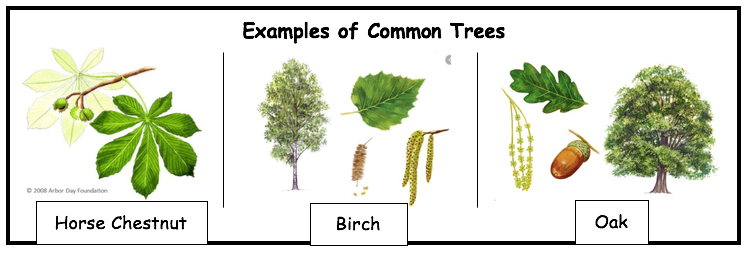 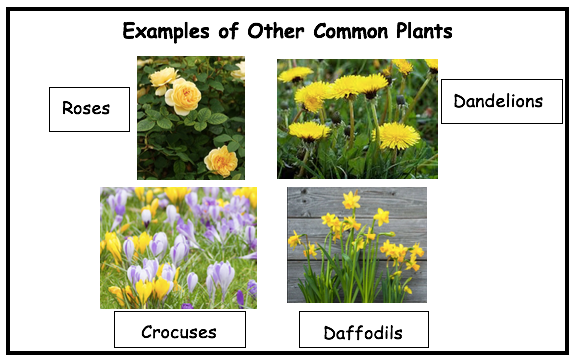 